ECRIRE POUR REBONDIR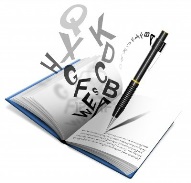 Venez avec votre histoire,Vos mots pour la dire,DANS UNE AMBIANCE CONVIVIALEVendredi 11 SeptembreVendredi 25 septembreVendredi 9 octobreVendredi 23 octobreVendredi 6 novembreVendredi 20 novembreDe 14h à 16hOn vous attend : 15 Rue de traverse(Atelier 1 form.EL)Départ possible du CCAS à 13h45Renseignements et inscriptions Auprès de votre référent ou de Brigitte SALOU ou Sandrine TOCANIER, CCAS, 02.98.00.83.10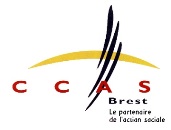 ECRIRE POUR REBONDIRVenez avec votre histoire,Vos mots pour la dire,DANS UNE AMBIANCE CONVIVIALEVendredi 11 SeptembreVendredi 25 septembreVendredi 9 octobreVendredi 23 octobreVendredi 6 novembreVendredi 20 novembreDe 14h à 16hOn vous attend : 15 Rue de traverse(Atelier 1 form.EL)Départ possible du CCAS à 13h45Renseignements et inscriptions Auprès de votre référent ou de Brigitte SALOU ou Sandrine TOCANIER, CCAS, 02.98.00.83.10ECRIRE POUR REBONDIRVenez avec votre histoire,Vos mots pour la dire,DANS UNE AMBIANCE CONVIVIALEVendredi 11 SeptembreVendredi 25 septembreVendredi 9 octobreVendredi 23 octobreVendredi 6 novembreVendredi 20 novembreDe 14h à 16hOn vous attend : 15 Rue de traverse(Atelier 1 form.EL)Départ possible du CCAS à 13h45Renseignements et inscriptions Auprès de votre référent ou de Brigitte SALOU ou Sandrine TOCANIER, CCAS, 02.98.00.83.10